ZorgbeleidOnze pedagogische visie luidt als volgt: 

We zijn een school die goed onderwijs levert en hiervoor steunt op 5 pijlers: communicatie, schoolomgeving, teamspirit, welbevinden en zorgDe pijler ‘zorg’ verklaren we in dit zorgplan!ZorgvisieHet welbevinden staat centraal bij ieder kind, een schakel die ons allen met elkaar verbindt.Graag naar school komen, dat is alles waar wij kunnen van dromen.Iedereen mag zijn talenten ontwikkelen, als school willen wij die kunnen prikkelen. We werken aan de noden van ieder kind, dat is waar onze school mee begint.InhoudstafelOnze kernwoorden uitgelichtWelbevinden.Op de eerste plaats vinden we het heel belangrijk dat de kinderen zich goed/thuis voelen op onze school. We willen de kinderen centraal zetten en ervoor zorgen dat ze kwaliteitsvol onderwijs krijgen die samengaat met hun noden. Dit kan enkel als we rekening houden met hun talenten, hun kunnen en hun socio-emotionele ontwikkeling.Kind centraalEen open en transparante communicatie met ouders zorgt ervoor dat we het kind centraal kunnen zetten en voldoen aan alles wat het kind nodig heeft. Door de kindgesprekken krijgen de kinderen nog een extra band met de klasleerkracht. TalentenWe streven naar een maximale ontplooiing van elk kind. We gebruiken hiervoor de talenten van elk kind en zetten zo andere kinderen aan om nieuwe dingen te leren of hun eigen persoonlijkheid verder te ontwikkelen. Dit heeft ook als resultaat dat de kinderen een bredere kijk op de wereld krijgen Ieder kindBij ons is iedereen welkom. We trachten naar alle noden van de kinderen te luisteren en bekijken hoe we samen aan deze noden kunnen werken. Hiervoor gaan we differentiëren, andere werkvormen gebruiken en extra zorg bieden.Acties per kernwoord om onze visie te realiseren:Welbevinden:Vriendschapsweek: In onze jaarplanning nemen we systhematisch een vriendschapsweek op. Deze week staat volledig in het teken van complimenten leren geven en ontvangen. Ook wordt er aandacht geschonken aan hoe we een speeltijd kunnen opvullen met verschillende activiteiten. Hiervan worden de spelregels kenbaar gemaakt aan de leerlingen. Dit omdat we jaar na jaar ervaren dat we kinderen moeten “leren spelen”.We kiezen er bewust voor om niet deel te nemen aan de “Vlaamse week tegen Pesten”, omdat we de nadruk willen leggen op het positieve, dus vriendschap en niet ‘pesten’.Ganzenbordspel:Tijdens dit tweejaarlijks spel wordt de aandacht gevestigd op sociale vaardigheden, klasoverschrijdend samenwerken, de schoolvisie, …Speelkoffers/boekenkast:Door gebruik te maken van de speelkoffer, zandbakmateriaal en boekenkast willen we onze leerlingen materiaal aanbieden om op een ongedwongen, fijne manier met elkaar om te gaan tijdens de speeltijden.Sociale vaardigheden:Naast bepaalde leerinhouden mee te geven, vinden we het minstens even belangrijk om de kinderen waarden, normen en respect bij te brengen. Dit vinden wij één van de basisprincipes om op een goede manier met elkaar om te gaan. Als deze vaardigheden kunnen toegepast en gerespecteerd worden zijn we al een heel eind op weg om het welbevinden van onze leerlingen te behouden. In het lager onderwijs zijn deze sociale vaardigheden voor iedereen dezelfde, bij het kleuteronderwijs bouwen ze op per kleuterjaar. Deze worden 4x per jaar gequoteerd door de klasleerkracht van het lager onderwijs en 1x per jaar, begin juni, door de klasleerkracht van het kleuteronderwijs.LeerlingenbevragingOm het welbevinden van onze leerlingen in kaart te brengen, willen we driejaarlijks een leerlingenbevraging doen. Dit startende in het schooljaar 2018 - 2019. Deze resultaten zullen voor ons belangrijk zijn om onze werking te evalueren en nadien te borgen, bijsturen of bannen.LeerlingenraadDe verantwoordelijke leerkracht brengt om de twee maanden de leerlingenraad samen. Deze bestaat uit leerlingen van het 4de, 5de en 6de leerjaar. Hierin wordt besproken wat er leeft op school. De leerkracht bespreekt de voorstellen en de bedenkingen van de leerlingenraad steeds op de eerstvolgende personeelsvergadering. Op deze manier hebben ook onze leerlingen een stem op onze school.Kind centraal:CommunicatieOuders zijn in onze school volwaardige partners bij het bespreken van zorgvragen over hun kind. Hierdoor betrekken we ouders van bij het begin bij het hele proces. We werken nauw samen met het CLB en organiseren samen met hen oudergesprekken en MDO’s. Indien nodig zoeken we samen met de ouders naar interne of externe hulp. We organiseren 3 keer per jaar oudercontacten. Deze momenten kunnen ze benutten om de klasleerkracht, zorgcoördinator of directeur te spreken. Indien ze deze nood ervaren op een andere moment, kan dit dagelijks zonder afspraak voor of na een lesdag of overdag na afspraak.
Ook communicatie met de leerlingen is heel belangrijk. Het hele team stelt zich steeds open op, zodat de kinderen hun vragen kunnen stellen. Om dit proces te stimuleren en evalueren, organiseren we 2 keer per jaar kindgesprekken. De klasleerkrachten worden tijdens de schooluren lesvrij gemaakt zodat ze op een rustige manier één op één kunnen communiceren met de leerlingen.Indien er extra oudercontacten worden ingepland worden deze ook met de leerlingen (vanaf het 4de leerjaar) vooraf en/of nadien besproken. Dit omdat we ook het verhaal van het kind willen meenemen tijdens ons overleg. De kinderen kunnen dan aangeven wat ze zeker willen dat we vertellen aan hun ouders. Nadien worden de gemaakte afspraken met hen besproken.Zorg op maat:In de mate van het mogelijke proberen we onze leerlingen op hun maat te begeleiden. Extra maatregelen kunnen er ook komen zonder diagnostisering. Dit enkel na een overleg met de verschillende partners en indien de school dit nodig acht om het welbevinden of het leerproces te stimuleren/ondersteunen.Talenten:MusicalJaarlijks vindt ons musicalweekend plaats waarin muziek, zang, dans en acteren centraal staan. Meestal spelen de kleuters van de 3de kleuterklas hierin de hoofdrol. Zij kunnen zelf aangeven of zij een “hoofdrol” wensen of liever wat op de achtergrond blijven. Muzikale leerlingen kunnen hier echt hun talenten tonen!SchoolzangfeestTijdens de laatste week van het schooljaar organiseert en presenteert een leerkracht het schoolzangfeest. Dit in de vorm van vrij podium waar de kinderen vrijblijvend kunnen aan meedoen. Ze staan zelf in voor de organisatie van hun act. Dit is niet klas-, maar wel leerlinggebonden. Niemand hoeft op het podium te staan! Geheime projectenIn het vierde leerjaar krijgen de leerlingen de kans om “geheime projecten” uit te voeren. Zij kiezen, in overleg met de leerkracht, een project dat ze willen uitwerken voor hun klas. De ene leerling geeft graag eens een les rekenen, de andere geeft liever een knutselles, nog een andere geeft liever een sportles, … hier kan dit allemaal! De leerlingen kunnen zo hun eigen interesses overbrengen op hun medeleerlingen.VoorleesweekTijdens de voorleesweek wisselen we af tussen de medewerking van de ouders of de leerlingen van het 6de leerjaar. Zij geven hun voorkeur van een klasgroep op. De leerlingen die liever niet voorlezen blijven in de klas om te lezen.Talenten van leerkrachten	We zijn ons bewust dat elke leerkracht anders is. In ons team zijn er leerkrachten 
	met verschillende talenten. Zo zijn er die creatief, muzikaal, sportief, 
	gestructureerd, …. zijn. Deze talenten benutten we bij de gepaste activiteiten. 
	Bijvoorbeeld; organiseren van een musical, voorbereiden scholencross, 
	presenteren van shows, schrijven van bindteksten, decors maken, school 
	versieren, affiches maken, …Ieder kindThuisgevoel geven aan kinderen uit een andere cultuur	De laatste jaren merken we meer en meer de aanwezigheid van kinderen uit
	verschillende culturen. De klasleerkracht toont steeds zeer veel interesse en
	respect in deze verschillende culturen en maakt dit bespreekbaar in de klas. 
	Hierdoor trachten we de kinderen een thuisgevoel te geven.TaalbadIndien er voldoende anderstalige nieuwkomers ingeschreven zijn, richten we een OKAN-klasje in. In deze klas worden de kinderen ondergedompeld in een taalbad.Samenwerking OCMWVoor alle kinderen die het nodig hebben, werken wij nauw samen met het OCMW. Dit kan voor financiële begeleiding, tolken, thuisbegeleiding, ...Samenwerking kinderopvangOnze leerlingen kunnen ‘s ochtends vanaf 7u terecht bij de kinderopvang Bolleboos. Om 8u15 brengen de toezichters de kinderen naar onze speelplaats en doen ze hier nog toezicht tot een kwartier voor schooltijd. Na schooltijd doet de kinderopvang tot 16u30 toezicht op onze speelplaats. Vanaf 16u30 worden de overgebleven kinderen, via het hekje op de speelplaats, naar de kinderopvang gebracht. Deze kinderen moeten dus niet de straat op! Dit bevordert de communicatie met de kinderopvang.BinnenklasdifferentiatieIn het schooljaar 2018 – 2019 zijn we gestart met een opleiding voor onze leerkrachten in de derde graad. Deze twee jaar durende opleiding over binnenklasdifferentiatie heeft onze klasleerkrachten al heel wat nieuwe inzichten gegeven, net als veel motivatie om er ook daadwerkelijk mee aan de slag te gaan. Na elke sessie houden zij de andere leerkrachten, tijdens een personeelsvergadering, op de hoogte. Algemene acties om onze visie te realiseren.ProfessionaliseringOm zo goed mogelijk onderwijs te bieden, hebben we een professionaliseringsbeleid dat ervoor zorgt dat we ‘up to date’ blijven. We kiezen onze nascholingen zo dat we zo nauw mogelijk aansluiten bij de noden van de kinderen en ons onderwijskwaliteit bewaken, verbeteren en borgen.Onze zorgwerkingAlgemeenAls team doen we met z’n allen aan zorg. De klasleerkracht is de spilfiguur die ALLE leerlingen van zijn groep de nodige zorg en aanpak geeft. Indien dit niet volstaat, staat de zorgcoördinator klaar om iedere partner te ondersteunen: leerling, ouders én leerkracht. De zorgcoördinator werkt zowel ondersteunend voor het kind, voor de leerkracht als voor de school. Het lessenrooster is zodanig opgesteld dat:- de kinderen die op regelmatige basis zorg nodig hebben, deze kunnen krijgen. - een hele klas extra ondersteuning krijgt bij een moeilijkere les. - tijd om de CITO-toetsen, LVS-testen of OVSG-toetsen te analyseren, zodat we de tekorten op schoolniveau onmiddellijk kunnen aanpakken.  We streven ook naar een zo goed mogelijke band met de kinderen, zodat ze durven aangeven wanneer ze leerstof nog eens extra willen uitgelegd krijgen en hun zorgen durven delen met de klasleerkracht of zorgcoördinator.ReferentietoetsenJaarlijks nemen we bij de kleuters van de 2de en de 3de kleuterklas de CITO-toetsen af. Hiermee peilen we hun vorderingen. De scores gebruiken we ook om op klasniveau de ‘mogelijke tekorten’ aan te pakken.Met de SALTO-toets meten we jaarlijks het taalniveau van de leerlingen van het 1ste leerjaar. Hierdoor krijgen we een beginsituatie goed in beeld en kunnen we zo nodig al van bij de start onze aanpak op de verschillende kinderen afstemmen.Van het 1ste tot en met het 6de leerjaar nemen we de LVS-toetsen af. Hierbij controleren we de ‘mogelijke tekorten’ op klasniveau en doen we al het mogelijke om deze weg te werken. Ook de AVI-niveaus worden jaarlijks afgenomen.Inhoud geven aan zorg op school.Om ons zorgvisie inhoud te geven hebben we ons gebaseerd op het zorgcontinuüm. Dit wil zeggen dat onze zorg in 4 fases gebeurt: brede basiszorg - verhoogde zorg - uitbreiding van zorg - Individueel Aangepast Curriculum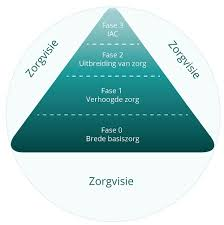 Fase 0 : brede basiszorgDe eerste fase van het zorgcontinuüm is de brede basiszorg. Elke klasleerkracht zorgt voor ‘goed onderwijs’ door een rijke leeromgeving aan te bieden en door rekening te houden met alle kinderen.Enkele voorbeelden : verschillende groeperingsvormen - differentiëren naar tempo en hoeveelheid - veilig klasklimaat - rekening houden met interesses van de kinderen - gebaseerd op de eindtermen - horizontale samenhang.Fase 1: verhoogde zorgDeze fase start men indien de proactieve en preventieve acties in de brede basiszorg niet meer volstaan om tegemoet te komen aan de onderwijs- en opvoedingsbehoeften van een of meerdere leerlingen. Voor deze leerlingen voorziet het schoolteam extra zorg in de vorm van (remediërende, differentiërende, compenserende of dispenserende) maatregelen, afgestemd op hun behoeften. Deze verhoogde zorg wordt gerealiseerd door de klasleerkracht in samenspraak met het zorgteam. De ouders worden als ervaringsdeskundigen en verantwoordelijken  voor de opvoeding nauw betrokken bij de verhoogde zorg.Enkele voorbeelden: tafelkaart - rekenmachine - laptop - sprint - invuldictee - taalbad voor anderstalige nieuwkomers.Fase 2: Uitbreiding van zorgVoor een aantal leerlingen volstaat de verhoogde zorg niet. In dit geval betrekt het schoolteam in overleg met de ouders en/of de leerling tijdig het CLB-team. Doorheen de uitbreiding van zorg zet de school de maatregelen uit de fase van verhoogde zorg verder.Het CLB start in deze fase meestal een handelingsgericht diagnostisch traject en gaat samen met leerling, ouders en schoolteam actief op zoek naar oplossingen. Het CLB neemt de regie op zich voor het verloop van het traject. Het CLB richt zich daarbij op een uitgebreide analyse van de onderwijs- en opvoedingsbehoeften van de leerling en op de ondersteuningsbehoeften van de leerkracht(en) en ouders. Dit met het oog op het formuleren van adviezen voor het optimaliseren van het proces van afstemming van het onderwijs- en opvoedingsaanbod op de noden van de leerling.De opvolging van deze adviezen kan gebeuren binnen de verschillende fasen van het zorgcontinuüm. Het CLB kan een gemotiveerd verslag opmaken dat toegang geeft tot geïntegreerd onderwijs wanneer dit, in combinatie met compenserende of dispenserende maatregelen, nodig en voldoende geacht wordt om de leerling het gemeenschappelijk curriculum te laten volgen.Indien ondersteuning vanuit het geïntegreerd onderwijs wordt ingezet, volgen school en CLB dit op binnen de fase van uitbreiding van zorg.Fase 3: IACWanneer in de adviesfase van het HGD-traject blijkt dat de aanpassingen die nodig zijn om een leerling binnen de school mee te nemen binnen een gemeenschappelijk curriculum, disproportioneel ofwel onvoldoende zijn, wordt voor de leerling een verslag opgesteld. De opmaak van een verslag voor toegang tot het buitengewoon onderwijs en de studievoortgang op basis van een individueel aangepast curriculum houdt geen automatische overstap naar een school voor buitengewoon onderwijs in. Ouders kunnen met dat verslag hun kind inschrijven in een school voor buitengewoon onderwijs of aan een school voor gewoon onderwijs de vraag stellen om hun kind een individueel aangepast curriculum te laten volgen.